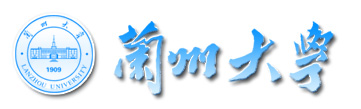 全日制专业学位研究生专业实践考核学 院                             学 号                             姓 名                             专业学位类别                      校内导师                          校外导师                          实践单位                          实践时间       年   月   日 -      年   月   日本人联系方式                       填表日期                           兰州大学研究生院制注：1、此表一律用A4纸单页打印，宋体字，小四号，请注意调整表格，保持页面整洁。　　2、此表一式一份，专业实践报告由研究生本人填写后交校外导师审查，然后由校内导师进行考核并提交成绩。专业实践报告（另附页，不得少于2000字，内容可以为调研报告、研究成果、科研项目等，不能简单写成实践心得）本人签字：                           年　　月　　日 校外指导教师综合评语（主要包括研究生实践期间的出勤情况、完成工作内容、工作技能、沟通能力、工作业绩等综合各方面的评价）校外导师签名：                               实践单位（盖章）                                                         年　　月　　日校内导师综合评定（根据个人专业实践报告、实践指导教师评价和提供的实践成果进行综合评价）专业实践成绩：　　　　　　     （按合格和不合格计）校内导师签字：　　　　　　                      年　　 月　   日